SAN JUAN DE PASTO, AGOSTO 31 DE 2019CUMPLIMIENTO DE METASSegún el desarrollo de las metas establecidas para el periodo 2019, tomamos como base las incautaciones realizadas en el periodo 2017.Grafico comparativo de aprehensiones realizadas en el departamento de Nariño, periodos 2017, 2018 y 2019.El siguiente grafico nos indica el comportamiento mensual de incautaciones en unidades, en el segundo semestre de los años, 2018 y 2019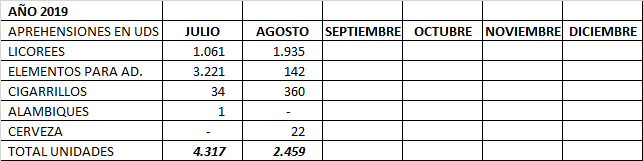 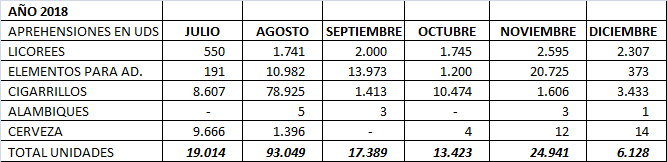 A continuación, referenciaremos los licores y tabaco incautados desde el 01 de enero al 31 de agosto de 2019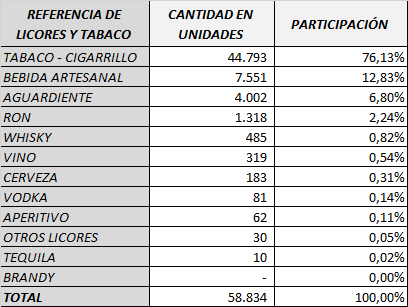 Porcentaje de participación de productos aprehendidos sin tener en cuenta cigarrillos y tabacoIncautaciones de productos de contrabando y adulterados, en unidades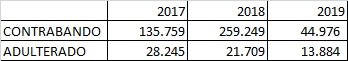 Cantidad de operativos que se han coordinado desde el año 2017 al 31 de agosto de 2019II. PROCESO DE DESTRUCCIONEl proceso de destrucción de productos adulterados y de contrabando se ha realizado una vez culminaron los procesos jurídicos correspondientes. PTO /AÑO 201720182019 (Agosto)LICORES28.24524.64713.887ELEMENTOS PARA ADULTERAR45.61388.013113.269CIGARRILLOS135.474246.74644.793ALAMBIQUES26175CERVEZA28515.319183TOTAL209.643374.742172.137MES / AÑO201720182019Enero 353334Febrero323032Marzo382228Abril283228Mayo283430Junio303832Julio323530Agosto333836Septiembre3036Octubre3232Noviembre3030Diciembre3034TOTALES378394250                          CANTIDAD PRODUCTOS DESTRUIDOS EN UNIDADES                          CANTIDAD PRODUCTOS DESTRUIDOS EN UNIDADES                          CANTIDAD PRODUCTOS DESTRUIDOS EN UNIDADES                          CANTIDAD PRODUCTOS DESTRUIDOS EN UNIDADES                          CANTIDAD PRODUCTOS DESTRUIDOS EN UNIDADES                          CANTIDAD PRODUCTOS DESTRUIDOS EN UNIDADES                          CANTIDAD PRODUCTOS DESTRUIDOS EN UNIDADESMES/AÑO201420152016201720182019ENEROFEBRERO113.721114.465MARZO 25.19823.97518.791ABRIL17.518MAYO61.475JUNIO15.730JULIOAGOSTO 52.942SEPTIEMBRE 163.63630.706OCTUBRE92.116NOVIEMBRE31.15040.358DICIEMBRE17.87429.89377.405210.596TOTAL POR AÑO295.231255.201126.155117.110325.06118.791TOTAL1.137.549 Unidades destruidas1.137.549 Unidades destruidas1.137.549 Unidades destruidas1.137.549 Unidades destruidas1.137.549 Unidades destruidas